Mini Marine Shirt Order Form

Congratulations! Your son/daughter is an official Mini Marine member of the EcoMarines program at XXXX Early Learning Centre. Our centre will be running a number of events, activities and/or initiatives with the goal of improving our environmental footprint and educating the community. As a part of this program, you have the option to purchase an EcoMarines Mini Marines shirt.Cost: $15.00 (including GST) 

Method: Please submit this form and payment to (teacher or office) by (date)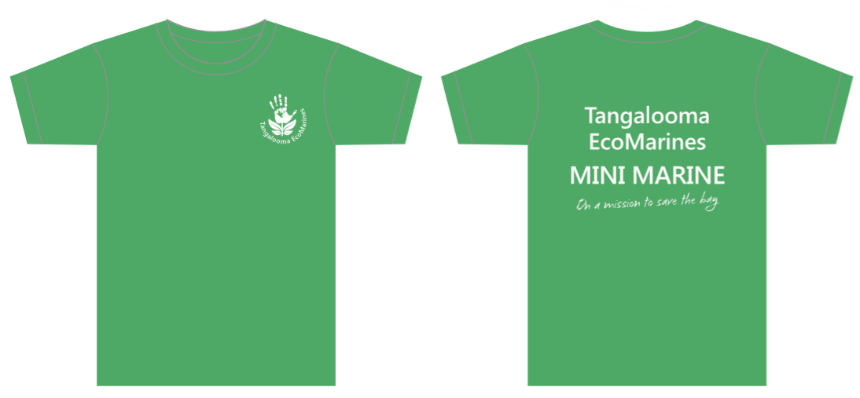 Please circle the shirt size you would like to order:
I, _______________________________, would like to order a Mini Marine shirt for my child ________________________________ in class _______.
Signature:  ________________________________	Date:          ________________________CategoryMINI MARINE Shirt SizeMINI MARINE Shirt SizeMINI MARINE Shirt SizeMINI MARINE Shirt SizeMINI MARINE Shirt SizeMINI MARINE Shirt SizeKids 
(Mini Marines)24681012Half Chest (cm)32.53537.54042.545